Veranstaltungsangebot für Studieninteressierte der Zentralen Studienberatung 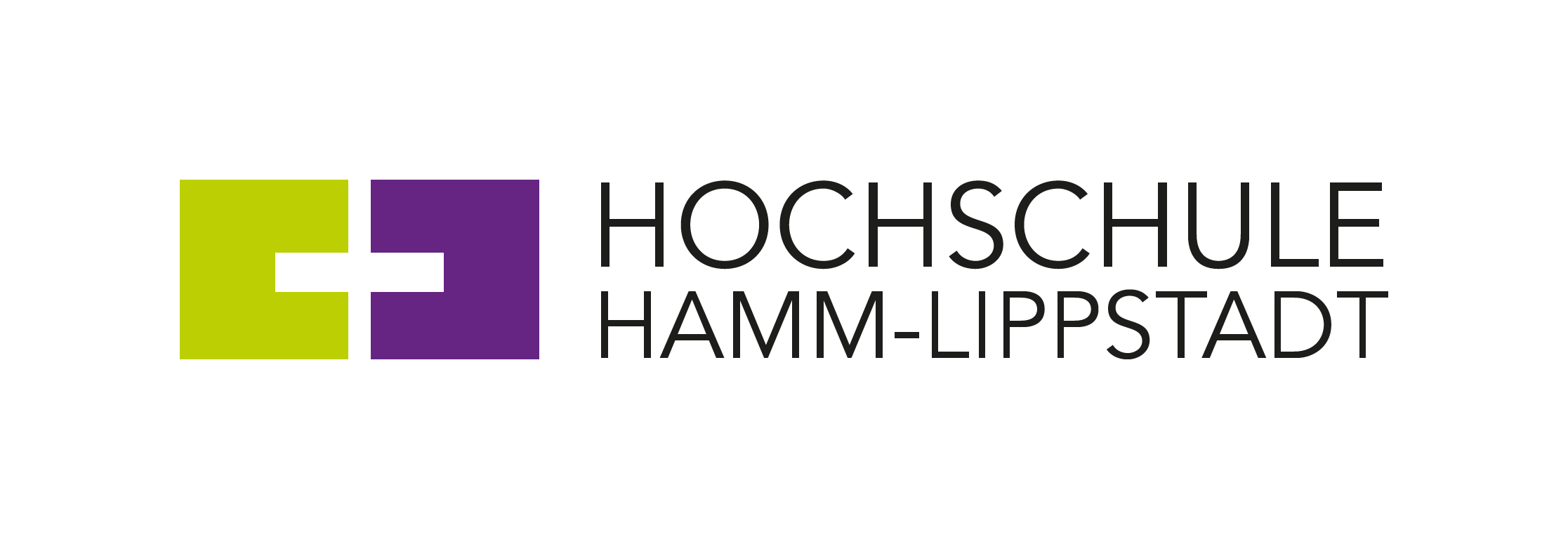 Die Zentrale Studienberatung (ZSB) der Hochschule Hamm-Lippstadt bietet in den kommenden Wochen drei Veranstaltungen an, die Studieninteressierte informieren und bei ihrer Entscheidungsfindung unterstützen sollen.16.11.2021: Digitaler Entscheidungsfindungsworkshop „Soll ich studieren? (Fach-)Abitur - und dann?“Am 16. November findet der digitale Entscheidungsfindungsworkshop „Soll ich studieren? (Fach-)Abitur - und dann?“ von 15-18 Uhr statt. In dieser Veranstaltung können Studieninteressierte die grundlegende Frage klären, ob sie überhaupt studieren wollen. Der Workshop unterstützt bei der Studienorientierung und Entscheidungsfindung und richtet sich an alle, die im Sommer ihr (Fach-)Abitur machen oder es bereits gemacht haben. Um Anmeldung unter studienberatung@hshl.de bis zum 15. November 2021 wird gebeten. Weitere Informationen zum digitalen Entscheidungsfindungsworkshop gibt es online: https://www.hshl.de/soll-ich-studieren-fach-abitur-und-dann-digital/ 06.12.2021: Digitaler Vortrag „Abenteuer studieren?!“Am 06. Dezember findet der digitale Vortrag „Abenteuer studieren?!“ der Zentralen Studienberatung ab 18 Uhr statt. Zielgruppe sind sowohl Studieninteressierte als auch ihre Eltern. Das Themenspektrum reicht von der Studienwahl bis hin zu Informationsmöglichkeiten sowie Unterstützungsangeboten beim Orientierungsprozess – für Studieninteressierte, aber auch deren Eltern. Eine vorherige Anmeldung ist nicht erforderlich. Weitere Informationen: https://www.hshl.de/abenteuer-studium/ 15.12.2021: Digitaler Vortrag „Studieren mit beruflicher Qualifikation“Am 15. Dezember bietet die Zentrale Studienberatung einen digitalen Vortrag zum Thema „Studieren mit beruflicher Qualifikation“ ab 18 Uhr an. Schwerpunkte sind neben den Themen der Studienorientierung, Bewerbung und Einschreibung sowie dem Studium an der Hochschule Hamm-Lippstadt vor allen Dingen die Chancen und Herausforderungen eines Studiums für berufliche Qualifizierte mit und ohne Abitur sowie die Studienfinanzierung und Unterstützungsangebote für Studierende mit familiären Verpflichtungen. Eine vorherige Anmeldung ist nicht erforderlich. Weitere Informationen: https://www.hshl.de/studieren-mit-beruflicher-qualifikation-digital Weitere Informationen:https://www.hshl.de/veranstaltungskalender/Über die Hochschule Hamm-Lippstadt:Die Hochschule Hamm-Lippstadt (HSHL) bietet innovative und interdisziplinäre Studiengänge aus den Bereichen Ingenieurwissenschaften, Naturwissenschaften, Informatik und Wirtschaft an. In 14 Bachelor- sowie zehn Masterstudiengängen qualifizieren sich an der HSHL derzeit 5600 Studierende praxisorientiert für den späteren Beruf. An den beiden Campus in Hamm und Lippstadt verfügt die Hochschule über modernste Gebäude und rund 15.000 Quadratmeter Laborfläche für zukunftsorientierte Lehre und Forschung. Für das rund 400-köpfige Team um Präsidentin Prof. Dr.-Ing. Kira Kastell und Kanzler Karl-Heinz Sandknop bilden besonders Toleranz, Chancengleichheit und Vielfalt die Grundlage für eine Arbeit, die nachhaltig zur gesellschaftlichen Entwicklung beiträgt.www.hshl.de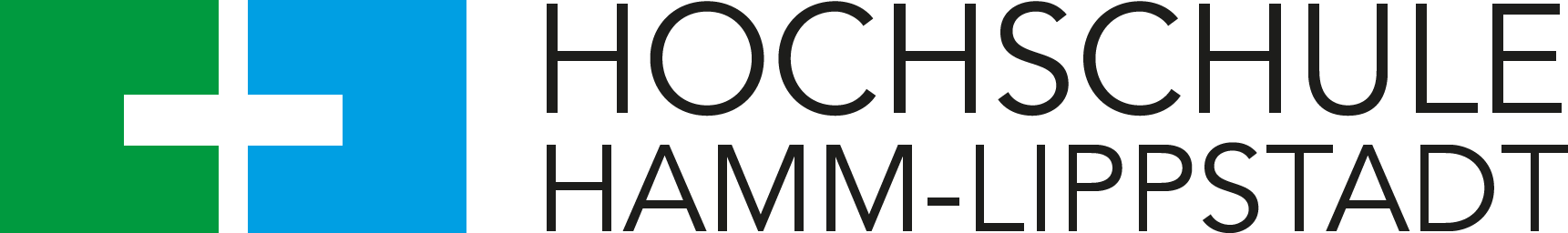 